Федерация спортивного ориентирования Воронежской области 
Чемпионат ВУНЦ ВВС ВВА 
среди переменного состава по факультетам
Кросс-классика
20 октября 2017г., Шиловский лес

ПРОТОКОЛ РЕЗУЛЬТАТОВ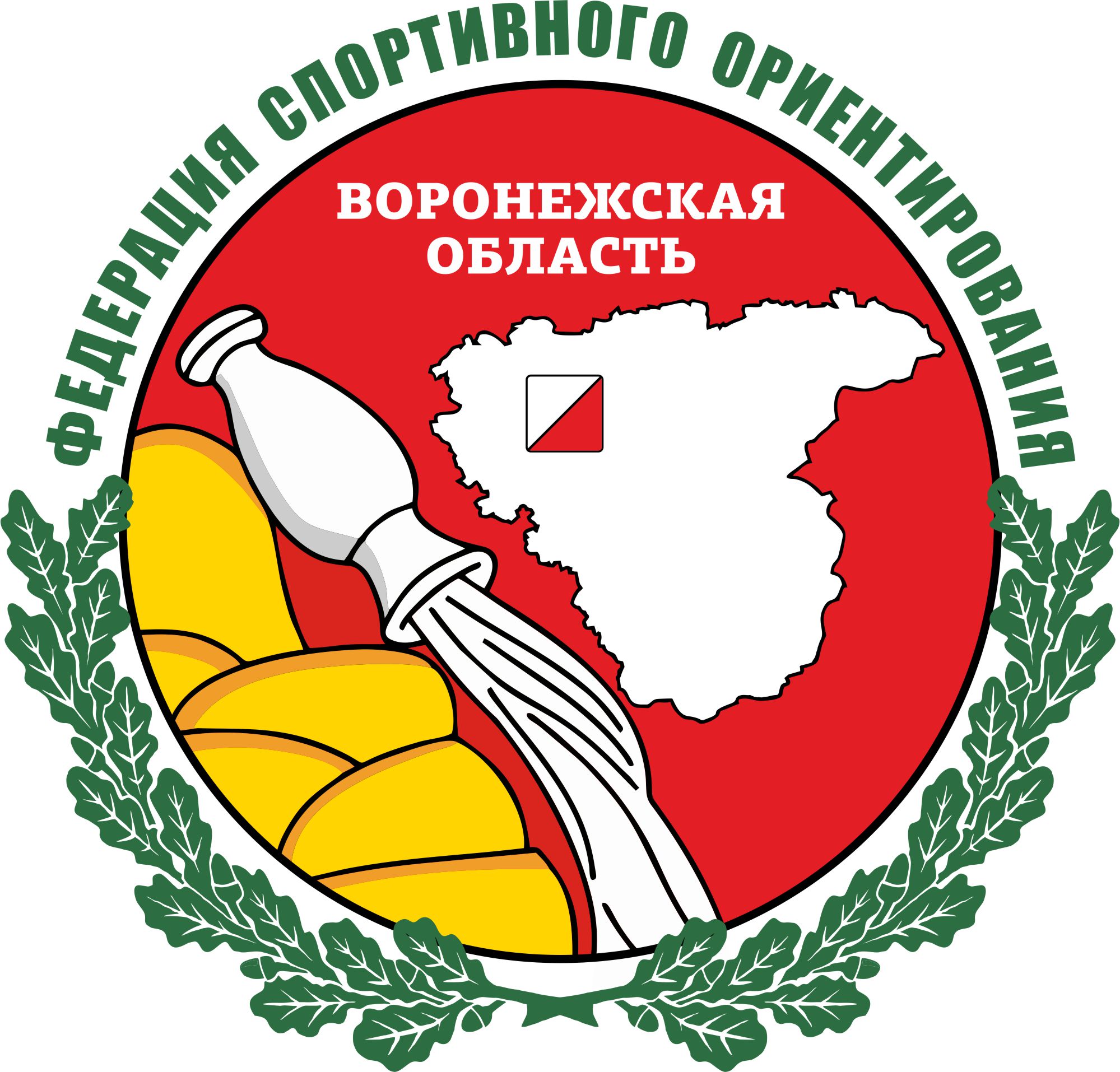 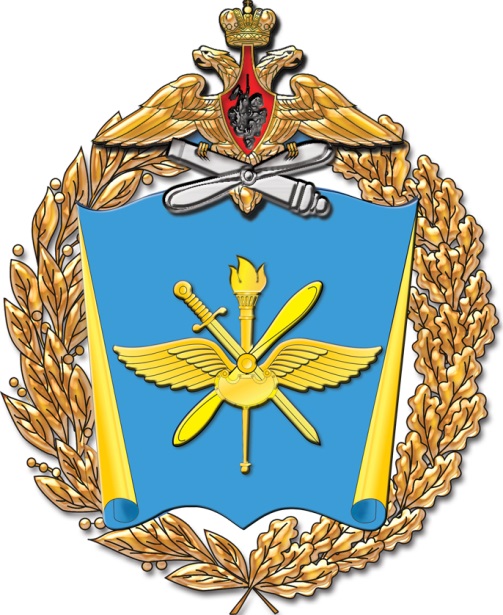 МЭ, 23 КП, 6.100 м№п/п Фамилия, имя              Коллектив            Квал Номер ГР   РезультатОтставан    Место Очки  Прим    1 Клавкин Александр   МЭ-1  7 факультет          I      45 1996 00:49:42   +00:00      1  200     2 Фоменко Максим      МЭ-1  10 факультет         КМС    15 1998 00:49:59   +00:16      2  199,5   3 Мелихов Алексей     МЭ-1  2 факультет          КМС    23 1996 00:53:22   +03:40      3  192,7   4 Сафонов Александр   МЭ-1  3 факультет          МС     11 1998 00:54:03   +04:20      4  191,3   5 Ефремов Михаил      МЭ-2  3 факультет          I      48 1995 00:54:55   +05:12      5  189,6   6 Мелихов Олег        МЭ-1  2 факультет          КМС    31 1996 00:55:10   +05:27      6  189,1   7 Гладков Антон       МЭ-2  5 факультет                 52 1996 00:58:33   +08:50      7  182,3   8 Прокофьев Максим    МЭ-1  11 факультет         КМС    35 1999 00:59:02   +09:19      8  181,3   9 Пигорев Дмитрий     МЭ-1  3 факультет          КМС    27 1998 00:59:19   +09:37      9  180,7  10 Мальнев Игорь       МЭ-1  3 факультет          МС     19 1995 00:59:38   +09:55     10  180,1  11 Копылов Андрей      МЭ-1  10 факультет         I      51 1998 01:00:06   +10:23     11  179,1  12 Щербашин Иван       МЭ-1  7 факультет                 17 1998 01:01:35   +11:52     12  176,2  13 Богомолов Евгений   МЭ-2  10 факультет         I      54 2000 01:02:40   +12:57     13  174    14 Ибрагимов Ильгам    МЭ-2  3 факультет (лично)  КМС     6 1996 01:02:53   +13:11     14  173,5  15 Поленок Павел       МЭ-2  7 факультет                 36 1998 01:04:20   +14:37     15  170,6  16 Пономарев Иван      МЭ-2  11 факультет         I      42 1996 01:08:17   +18:34     16  162,7  17 Андреев Александр   МЭ-1  7 факультет                 47 1997 01:09:50   +20:07     17  159,6  18 Халуев Никита       МЭ-2  2 факультет                 40 1995 01:10:30   +20:47     18  158,2  19 Коцюба Вадим        МЭ-1  10 факультет         I      39 1997 01:11:46   +22:03     19  155,7  20 Закотенко Дмитрий   МЭ-1  8 факультет                 43 1998 01:13:42   +23:59     20  151,8  21 Кудлаев Александр   МЭ-1  12 факультет                41 1995 01:16:00   +26:17     21  147,2  22 Девицкий Максим     МЭ-2  4 факультет                 32 1997 01:18:31   +28:48     22  142,1  23 Нуждин Кирилл       МЭ-2  1 факультет                 30 1998 01:21:53   +32:10     23  135,3  24 Беляев Семен        МЭ-2  3 факультет (лично)  I       8 1998 01:23:18   +33:35     24  132,5  25 Астапов Павел       МЭ-2  10 факультет (лично) II      2 1998 01:24:11   +34:28     25  130,7  26 Неклюдов Алексей    МЭ-2  5 факультет                 38 1995 01:24:49   +35:06     26  129,4  27 Парамонов Егор      МЭ-1  5 факультет                 25 1997 01:26:05   +36:22     27  126,9  28 Ломакин Михаил      МЭ-2  8 факультет                 14 1998 01:26:31   +36:48     28  126    29 Себелев Сергей      МЭ-2  2 факультет                 26 1995 01:26:38   +36:55     29  125,8  30 Ипполитов Александр МЭ-1  12 факультет                29 1997 01:27:45   +38:02     30  123,5  31 Продонов Николай    МЭ-2  8 факультет                 22 1998 01:28:18   +38:35     31  122,4  32 Баркатин Алексай    МЭ-2  12 факультет                46 1996 01:30:05   +40:22     32  118,8  33 Мачехин Андрей      МЭ-2  1 факультет                 20 1993 01:31:52   +42:09     33  115,3  34 Урлапов Александр   МЭ-2  11 факультет                18 1997 01:32:45   +43:02     34  113,5  35 Овсянников Владимир МЭ-1  1 факультет                 13 1996 01:44:12   +54:29     35   90,4  36 Хлебников Максим    МЭ-1  7 факультет (лично)          9 1995 01:48:16   +58:33     36   82,3  37 Горбанев Александр  МЭ-1  7 факультет (лично)          5 2000 01:52:20   +02:37     37   74,1  38 Диденко Евгений     МЭ-2  1 факультет                 50 1992 01:53:41   +03:58     38   71,4  39 Сафонов Андрей      МЭ-1  11 факультет                37 1996 01:57:15   +07:32     39   64,2  40 Чусаков Роман        ---  5 факультет (лично)          1 1999 п.3.13.12.2                 0    41 Окольничев Максим    ---  5 факультет (лично)  I       4 1996 п.3.13.12.2                 0    42 Дементьев Андрей     ---  9 факультет (лично)         10 1997 п.3.13.12.2                 0    43 Филатов Василий      ---  12 факультет                16 1996 п.3.13.12.2                 0    44 Шевченко Виталий     ---  5 факультет                 21 1997 п.3.13.12.2                 0    45 Мокейкин Илья        ---  4 факультет                 28 1991 п.3.13.12.2                 0    46 Печкарев Валентин    ---  4 факультет                 34 1997 п.3.13.12.2                 0    47 Волокитин Георгий    ---  4 факультет                 44 1998 п.3.13.12.2                 0    48 Плотников Александр  ---  8 факультет                 49 1997 п.3.13.12.2                 0    49 Зыбалов Максим       ---  9 факультет                 33 1997 п.6.7.14                    0  50 Акулов Никита        ---  9 факультет                 53 1996 п.6.7.14                    0  51 Мытник Максим        ---  9 факультет                 24 1996 п.6.7.14                    0  52 Павлов Дмитрий       ---  9 факультет                 12 1997 п.6.7.14                    0  53 Коровянский Дмитрий  ---  9 факультет (лично)          3 1996 п.6.7.14                    0Главный судья               				           Крестьянов Р.М.Главный секретарь               				           Арбузов П.А.